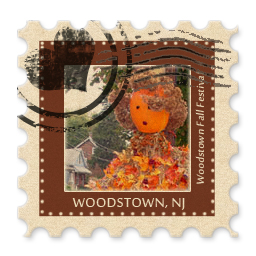 2018 Scarecrow ContestSeptember 29, 2018www.woodstownfallfestival.comParticipate in a great Woodstown tradition and show your community spirit by entering the Woodstown Fall Festival Scarecrow competition. All businesses, groups, and individuals are encouraged to decorate a scarecrow that will be displayed throughout Woodstown during the fall season. We have over 100 scarecrow frames for decorating. Scarecrow Competition and Display September 28 – October 31The frames are approximately six feet tall. All frames and lamppost locations will be given out on a first-come, first -serve basis. Set up is Friday, September 28 at 5:00pm.Please contact Tom Hollinger at  609-420-7177 or THHOLLINGER@COMCAST.NET  for additional information.CATEGORIESYouthIndividual / FamilyBusinessNonprofit/ClubPRIZESBest of Show $200First $100Second $50Third giftMost Original giftHarvest giftMayor’s Choice gift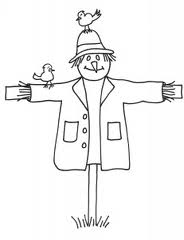 WOODSTOWN FALL FESTIVAL SCARECROW CONTESTContact Name: ___________________________Address: _____________________________________________________Phone:  ___________________________email: ___________________________Scarecrow Category:  ___________________________Title of Entry: ____________________________ email information to THHOLLINGER@COMCAST.NET  